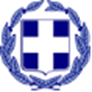                ΕΛΛΗΝΙΚΗ ΔΗΜΟΚΡΑΤΙΑΥΠΟΥΡΓΕΙΟ ΠΑΙΔΕΙΑΣ ΕΡΕΥΝΑΣ ΚΑΙ ΘΡΗΣΚΕΥΜΑΤΙΚΩΝ                                                    Ωραιόκαστρο , 27-03-2017    ΠΕΡΙΦΕΡΕΙΑΚΗ Δ/ΝΣΗ Α/ΘΜΙΑΣ& Β/ΘΜΙΑΣ ΕΚΠ/ΣΗΣ                                              Αριθμ. Πρωτ.:    68                        ΚΕΝΤΡΙΚΗΣ ΜΑΚΕΔΟΝΙΑΣ       Δ/ΝΣΗ Β/ΘΜΙΑΣ ΕΚΠ/ΣΗΣ ΔΥΤ.ΘΕΣΣΑΛΟΝΙΚΗΣ                                                                                                                             20 ΓΕ.Λ. ΩΡΑΙΟΚΑΣΤΡΟΥ                                                                                              Ταχ. Δ/νση : Ολύμπου 1 & Καποδιστρίου                                     Ταχ. Κώδικας: 570 13Πληροφορίες :Μιχαηλίδης ΒασίλειοςΤηλέφωνο: 2310689637 -  FAX: 2310695641email: mail@2lyk-oraiok.thess.sch.grhttp://2lyk-oraiok.thess.sch   ΘΕΜΑ : << ΠΡΟΣΚΛΗΣΗ ΕΚΔΗΛΩΣΗΣ ΕΝΔΙΑΦΕΡΟΝΤΟΣ ΓΙΑ ΥΠΟΒΟΛΗ ΟΙΚΟΝΟΜΙΚΩΝ ΠΡΟΣΦΟΡΩΝ ΗΜΕΡΗΣΙΑΣ ΣΧΟΛΙΚΗΣ ΕΚΔΡΟΜΗΣ ΣΤΟΝ ΑΓΙΟ ΝΙΚΟΛΑΟ-ΝΑΟΥΣΑΣ >>Το 2ο ΓΕ.Λ ΩΡΑΙΟΚΑΣΤΡΟΥ  σύμφωνα με την υπ΄ αριθμ. 129287/Γ2/10-11-2011 Υ.Α. του ΥΠ.Π.Ε.Θ  (ΦΕΚ 2769/τ.Β΄/2-12-2011), και με την  υπ΄αριθμ.220647/Δ2/23-12-2016 Υ.Α. του ΥΠ.Π.Ε.Θ. (ΦΕΚ 4227/28-12-2016) προκηρύσσει διαγωνισμό για τη διοργάνωση της ημερήσιας σχολικής εκδρομής των μαθητών της Α΄ & Β’ Λυκείου . Δικαίωμα συμμετοχής στο διαγωνισμό έχουν, σύμφωνα με το νόμο, μόνον ταξιδιωτικά πρακτορεία που διαθέτουν ισχύουσα άδεια λειτουργίας από τον ΕΟΤ.Στοιχεία ΕκδρομήςΠροορισμός : ΑΓΙΟΣ ΝΙΚΟΛΑΟΣ- ΝΑΟΥΣΑΣΗμερομηνία :  25 ΑΠΡΙΛΙΟΥ 2017  Διάρκεια : 08 :00  έως 19:00Αριθμός συμμετεχόντων : περίπου 240μαθητές – 11  Συνοδοί ΚαθηγητέςΜετακίνηση : Οδικώς Μεταφορικό μέσο  : Mε σύγχρονο  λεωφορείο . (όχι διώροφο)Απαραίτητοι ΌροιΥποχρεωτική ασφάλιση αστικής ευθύνης και ευθύνης διοργανωτή σύμφωνα με την κείμενη νομοθεσία.Ασφάλιση που θα καλύπτει τα έξοδα σε περίπτωση ατυχήματος ή ασθένειας μαθητή ή συνοδού καθηγητή.  Παροχή σύγχρονου λεωφορείου σε άρτια κατάσταση, σύμφωνα με την κείμενη νομοθεσία, διαθέσιμο στους μαθητές καθ’ όλη τη διάρκεια της εκδρομής. Υπεύθυνη δήλωση του τουριστικού γραφείου ότι διαθέτει ειδικό σήμα λειτουργίας και ότι βρίσκεται σε ισχύ. Τα λεωφορεία θα ελεγχτούν πριν την αναχώρηση από την Τροχαία.Οι  οικονομικές προσφορές θα πρέπει:Στο κείμενο της προσφοράς να καταγράφεται ρητά η συνολική τιμή του ταξιδιού με ΦΠΑ, με όλους τους απαιτούμενους κατά περίπτωση φόρους.Οι αναλυτικοί όροι της εκδρομής και τα αποδεικτικά έγγραφα για τις ανωτέρω περιγραφόμενες  παροχές θα συμπεριληφθούν στο ιδιωτικό συμφωνητικό που θα υπογραφεί με το ταξιδιωτικό γραφείο που θα επιλεγεί.Ως εγγύηση για τη διασφάλιση των όρων του συμφωνητικού, σε συμφωνία και με το ταξιδιωτικό γραφείο, θα κρατηθεί ένα ποσό από το συνολικό που θα αποδοθεί μετά το τέλος της εκδρομής και την επιστροφή των μαθητών στο σχολείο.Κατά την ημέρα της αναχώρησης, αν παρουσιασθεί πρόβλημα με το λεωφορείο λόγω τροχαίας και καθυστερήσει η αναχώρηση θα παρακρατηθεί το 30% του συνολικού ποσού.  Αν η εκδρομή ματαιωθεί λόγω ακαταλληλότητας οδηγού ή οχήματος που επιβεβαιώνεται από τον έλεγχο της τροχαίας, το πρακτορείο δεν θα πληρωθεί και θα αποκλείεται από κάθε μελλοντική συνεργασία με το σχολείο μας.Σε περίπτωση που δεν θα πραγματοποιηθεί η εκδρομή στην προβλεπόμενη ημερομηνία λόγω ανωτέρας βίας (εκλογές κλπ) ή έλλειψης έγκρισης της μετακίνησης από αρμόδιους φορείς, δεν θα υπάρξει καμία επιβάρυνση του σχολείου ή των μαθητών και, εφόσον το ταξιδιωτικό πρακτορείο έχει εισπράξει χρήματα, υποχρεούται σε επιστροφή. Οι προσφορές θα πρέπει να κατατεθούν σε σφραγισμένο φάκελο μέχρι την Παρασκευή 31/03/2017, ώρα 12:00μμ, στο γραφείο του Διευθυντή του  2ο ΓΕ.Λ ΩΡΑΙΟΚΑΣΤΡΟΥ .                                                                                          Ο Διευθυντής                                                                                Μιχαηλίδης Βασίλειος  